Publicado en  el 29/12/2016 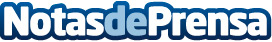 La cuarta campaña de 'Escena 25' acaba con un 11% más de entradas vendidasLa campaña, que trata de fidelizar al público de entre 18 y 25 años a la asistencia a los espectáculos de artes escénicas y música en vivo, ha saldado esta última edición con la venta de más de 12.000 entradassDatos de contacto:Nota de prensa publicada en: https://www.notasdeprensa.es/la-cuarta-campana-de-escena-25-acaba-con-un-11 Categorias: Artes Visuales Cataluña Entretenimiento http://www.notasdeprensa.es